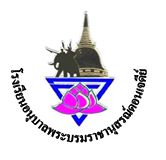 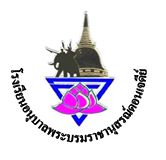 บัญชีเรียกชื่อชั้นประถมศึกษาปีที่ 6/2ปีการศึกษา 2563โรงเรียนอนุบาลพระบรมราชานุสรณ์ดอนเจดีย์สำนักงานเขตพื้นที่การศึกษาประถมศึกษาสุพรรณบุรี  เขต 2ตั้งอยู่เลขที่ 1800 หมู่ที่ 5 ตำบลดอนเจดีย์  อำเภอดอนเจดีย์  จังหวัดสุพรรณบุรีลงชื่อ.........................................................ครูประจำชั้น                                      (นายรพี  ศรีวิเชียร)ลงชื่อ.........................................................ครูประจำชั้น                             (นางสาวอัญญิกา  เจริญปล้อง)ลงชื่อ.................................................หัวหน้าสถานศึกษา                              (นางจันทิมา  อัชชะสวัสดิ์)บัญชีเรียกชื่อชั้นประถมศึกษาปีที่ 6/2ปีการศึกษา 2563                                      นางสาวกาญจนา   กาฬภักดีนางสาวนัตติยา     รุ่งเรืองครูประจำชั้นโรงเรียนอนุบาลพระบรมราชานุสรณ์ดอนเจดีย์สำนักงานเขตพื้นที่การศึกษาประถมศึกษาสุพรรณบุรี  เขต 2บัญชีเรียกชื่อ ชั้นประถมศึกษาที่ 6/2 ปีการศึกษา 2563ข้อมูลเกี่ยวกับนักเรียนข้อมูลเกี่ยวกับนักเรียนเดือน กรกฎาคม พ.ศ. 2564เดือน สิงหาคม พ.ศ. 2564เดือน กันยายน พ.ศ. 2564เดือน ตุลาคม พ.ศ. 2563เดือน  พฤศจิกายน  พ.ศ. 2563เดือน ธันวาคม พ.ศ. 2563เดือน มกราคม พ.ศ. 2564เดือน กุมภาพันธ์ พ.ศ. 2564เดือน มีนาคม พ.ศ. 2564เดือน เมษายน พ.ศ.2564เดือน พฤษภาคม พ.ศ. 2564สรุปเวลาเรียนของนักเรียนทั้งปีสรุปเวลาเรียนของนักเรียนทั้งปีคำชี้แจงการใช้บัญชีเรียกชื่อ..............................................1.  ให้ครูประจำชั้นเรียกชื่อหรือสำรวจการเข้าเรียนของนักเรียนเวลาเข้าเรียนตอนเช้าของทุกวันที่เปิดเรียน2.  เวลาเรียนที่จะบันทึกในบัญชีเรียกชื่อนี้  หมายถึงเวลาที่โรงเรียนเปิดทำการสอนและทำการสอบนักเรียนในห้องที่ใช้     บัญชีเรียกชื่อนี้3.  การกรอกรายการต่าง ๆ ในบัญชีเรียกชื่อ  ให้ปฏิบัติดังนี้	3.1  ให้กรอกรายการต่าง ๆ ด้วยหมึกสีดำหรือน้ำเงิน	3.2   การกรอกรายการที่เป็นตัวเลข ส่วนปกหน้าและปกรองให้ใช้เลขไทย  ส่วนอื่น ๆ ให้ใช้เลขอารบิคทั้งหมด	3.3   การกรอกรายการที่เป็นปกหน้าและปกรอง		3.3.1  ช่อง “ชั้นประถมศึกษาปีที่ ............”  ให้กรอกระดับชั้นและรหัสห้องเรียนที่ใช้บัญชีเรียกชื่อเล่มนี้		           ได้แก่  ๑ / ๑   หรือ   ๖ / ๒ช่อง “ปีการศึกษา” ให้กรอกปีการศึกษาที่ใช้บัญชีเรียกชื่อเล่มนี้ชื่อครูประจำชั้นที่ปกหน้า  ให้กรอกชื่อและชื่อสกุลของครูประจำชั้นด้วยตัวบรรจง และลงลายมือชื่อชื่อครูประจำชั้นที่ปกรอง ให้กรอกชื่อและชื่อสกุลของครูประจำชั้นด้วยตัวบรรจง แต่ไม่ลงลายมือชื่อให้หัวหน้าสถานศึกษาลงลายมือชื่อที่ปกหน้าเพื่อรับรองข้อมูลที่กรอกในบัญชีเรียกชื่อเมื่อสิ้นปีการศึกษาการกรอกรายการในเล่มช่อง “เลขประจำตัว”  ให้กรอกเลขประจำตัวของนักเรียนเรียงตามลำดับจากน้อยไปหามากช่อง “เลขประจำตัวประชาชน”  ให้กรอกเลขประจำตัวประชาชน  13  หลัก ของนักเรียนช่อง “ชื่อ – ชื่อสกุล” ให้กรอกชื่อและชื่อสกุลของนักเรียนตัวบรรจง  หน้าชื่อให้กรอกสถานภาพของนักเรียน  ได้แก่  เด็กชาย  เด็กหญิง   ด้วยคำเต็ม (ไม่ใช้อักษรย่อ)ตารางสำรวจเวลาเรียนของนักเรียน  ให้กรอกตามวิธีการดังนี้เมื่อนักเรียนมาเรียนให้ปล่อยช่องว่างไว้เมื่อนักเรียนไม่เข้าเรียนให้เขียน    ด้วยหมึกแดงในช่องเวลาที่ไม่เข้าเรียนเมื่อทราบสาเหตุของการไม่เข้าเรียนให้กรอกสาเหตุนั้นด้วยอักษรสีดำหรือสีน้ำเงินใน   ที่เขียนไว้  ดังนี้    ข     หมายถึง    ขาดเรียน      ป    หมายถึง     ป่วย       ล        หมายถึง     ลา			ง.  กรณีโรงเรียนหยุดเสาร์  อาทิตย์  ให้ขีดเส้นแดงยาวตลอดช่องเวลาที่หยุดเรียน			จ.  กรณีโรงเรียนหยุดเรียนวันอื่น ๆ ที่ทางราชการกำหนดหรือโรงเรียนกำหนดเอง  ให้เขียนบอก     สาเหตุหรือชื่อวันหยุดนั้นลงในช่องเวลาที่หยุดเรียน เช่น “หยุดเรียนวัน.....” ด้วยหมึกสีดำหรือสีน้ำเงิน          โดยจะต้องเริ่มเขียนคำว่า “หยุด....” ให้ตรงกับช่องเลขที่ 25 แล้วขีดเส้นต่อให้ตลอดช่องเวลาที่หยุดเรียนนั้นกรณีนักเรียนย้ายเข้าเรียนระหว่างปี  ให้กรอกเลขประจำตัว  เลขประจำตัวประชาชนชื่อ  ชื่อสกุล  ของนักเรียนที่ย้ายเข้าใหม่ต่อจากนักเรียนคนสุดท้ายและให้กรอกข้อความ“ย้ายเข้าวันที่ ...  เดือน ...  พ.ศ.  ....  ที่ใบรายชื่อนักเรียนที่หน้าแรกในช่องหมายเหตุ และให้กรอก     ข้อความ “รับเข้าห้องวันที่ .... เดือน .... พ.ศ. ....มีเวลาเรียนเดิม .....  วัน” ในตารางสำรวจของนักเรียนเดือนแรกที่เริ่มใช้บัญชี  โดยเริ่มกรอกที่ช่วงวันที่  1 เป็นต้นไปและให้กรอกเวลาเรียนเดิม  ในช่อง  “มา”  ท้ายตารางด้วยกรณีนักเรียนย้ายสถานศึกษา ให้เขียนในใบรายชื่อนักเรียนที่หน้าแรกในช่องหมายเหตุ โดยระบุข้อความว่า “ย้ายสถานศึกษา วันที่ .... เดือน.... พ.ศ. .....”  และในตารางสำรวจเวลาเรียนให้ขีดเส้นด้วยหมึกสีแดง   ยาวตลอดทั้งเดือนช่วงระยะเวลาปิดภาคเรียน  ให้ขีดเส้นทแยงมุม  จาก  วันปิดเรียนวันแรกของนักเรียนคนสุดท้าย  ไปถึงวันปิดเรียนวันสุดท้ายของนักเรียนคนแรก  แล้วเขียนข้อความว่า  “ปิดเรียนภาค  ..........”             ไว้เหนือเส้นที่ขีดด้วยหมึกสีน้ำเงิน			ฌ.  เอกสารบัญชีเรียกชื่อให้ พิมพ์ หน้า –หลัง ตั้งแต่ใบรายชื่อนักเรียน  เป็นต้นไปเลขที่เลขประจำตัวเลขประจำตัวประชาชนชื่อ - นามสกุลของนักเรียนหมายเหตุ1109551-7299-00805-39-1เด็กชายเจษฎา     วรรณดิษฐ์2 113731-1007-04034-71-6เด็กชายชนกันต์     โสขำ3121971-1203-00204-62-8เด็กชายธนากร     ฐิติเวศน์4109561-1037-04362-90-2เด็กชายชนะโชติ     ศรีงาม5109601-7285-00019-71-1เด็กชายโชติธรรมสาร อ่อนกล่อม6109621-7299-00803-60-6เด็กชายฐิติวัฒน์     คงวิเชียร7109671-7299-00796-91-0เด็กชายธน     ธนเจริญชัย8109741-7285-00019-86-9เด็กชายธีรวัฒน์    พ่วงรอดพันธ์9109821-7299-00804-60-2เด็กชายเปรมภูรี   ธรรมชัย10109851-1499-01054-88-2เด็กชายพัฒนพล สุวรรณประทีป11109871-7285-00020-05-1เด็กชายภลนภัส     นาคมังสัง12110001-1029-00157-90-8เด็กชายวีรศักดิ์      ด้วงพรม13110061-7285-00021-16-2เด็กชายสถาพร     เขียวหวาน14114031-7285-00020-87-5เด็กชายอานัส     หระพันธุ์15119351-7299-00814-80-2เด็กชายกิตติกวิน  แหวนทองคำ16122041-7210-00141-64-2เด็กชายทวีสิน     กลัดสุวรรณ17109721-7299-00817-46-1เด็กชายธนากร     พันธ์เอก18110171-7285-00019-64-8เด็กชายอานนท์     สุพรรณคง19113881-1203-00203-09-5เด็กชายสหรัฐ     ผิวอ่อนดี20119381-1297-01485-72-3เด็กชายนราทร   สุขสนอง21119411-7299-00802-71-5เด็กชายวิไลพร     ชาวสามทอง22110261-7285-00020-22-1เด็กหญิงชนาภา    เผ่าพันธ์โพธิ์23122081-7299-00818-64-6เด็กหญิงญาติกา    งามพักตร์24110191-1002-01975-75-8เด็กหญิงกวิตา     ศิลารัตน์25110211-7285-00020-29-8เด็กหญิงกัญญรัตน์ ดอกเบญจมาศ26110361-7299-00810-91-2เด็กหญิงทิพย์นารี    นิ่มนวล27110391-7299-00804-26-2เด็กหญิงธัญญาริน    ฟักเงิน28110511-7299-00801-47-6เด็กหญิงพรชนก     เอมอุ่นจิต29110541-7205-01197-38-1เด็กหญิงภควพร     หอมสุก30110641-1037-04415-70-4เด็กหญิงวาสนา      บุบผาแช่ม31112881-7285-00021-97-5เด็กหญิงวรีวรรณ์    หอมไม่หาย32113981-7299-00809-30-2เด็กหญิงอภิญญา     คงมั่น33115391-1040-00243-74-5เด็กหญิงวารุณี     จันทิมาล34119371-7302-01480-14-1เด็กหญิงมาลานี     ลิ้มนุชสวาท35122061-7603-00088-88-6เด็กหญิงสามินี     ไทยศรี36125801-3497-00394-58-7เด็กหญิงธีริศรา     ล่าสิงห์37110651-7285-00020-98-1เด็กหญิงวิภวานี     บำรุงเพ็ชร38110401-7299-00792-75-2เด็กหญิงนภัค     เกิดสมนึก39110461-7285-00019-88-5เด็กหญิงปพิชญา     หอมไม่หาย40110751-7299-00802-16-2เด็กหญิงสุพรรษา     กัณสังข์41110961-7299-00804-25-4เด็กหญิงณรัฐพร   เผ่าพันธ์โพธิ์42128241-7299-00810-34-3เด็กชายปรัชญา  จูแนบเลขที่เลขประจำตัวเลขประจำตัวประชาชนชื่อ - นามสกุลของนักเรียนวัน เดือน ปี เกิดชื่อ – นามสกุล บิดาอาชีพบิดา1109551-7299-00805-39-1เด็กชายเจษฎา     วรรณดิษฐ์16 พ.ย.2551นายสุวัฒน์   วรรณดิษฐ์เกษตรกร2113731-1007-04034-71-6เด็กชายชนกันต์     โสขำ18 มิ.ย.2551นายอนุชา   โสขำพนง.บริษัท3121971-1203-00204-62-8เด็กชายธนากร     ฐิติเวศน์26 เม.ย.2552นายธนู   ฐิติเวศน์รับจ้าง4109561-1037-04362-90-2เด็กชายชนะโชติ     ศรีงาม3 ต.ค. 2551นายสมพล   ศรีงามรับจ้าง5109601-7285-00019-71-1เด็กชายโชติธรรมสาร อ่อนกล่อม26 มิ.ย.2551นายสุเทพ   อ่อนกล่อมรับจ้าง6109621-7299-00803-60-6เด็กชายฐิติวัฒน์     คงวิเชียร29 ต.ค. 2551นายนิติพงษ์   คงวิเชียรเกษตรกร7109671-7299-00796-91-0เด็กชายธน     ธนเจริญชัย19 ส.ค.2551นายยนต์ชัย   ธนเจริญชัยตำรวจ8109741-7285-00019-86-9เด็กชายธีรวัฒน์    พ่วงรอดพันธ์29 ก.ค.2551นายสันติพงษ์  พ่วงรอดพันธ์รับจ้าง9109821-7299-00804-60-2เด็กชายเปรมภูรี   ธรรมชัย8 พ.ย.2551นายนิรุตติ์   ธรรมชัยรับจ้าง10109851-1499-01054-88-2เด็กชายพัฒนพล สุวรรณประทีป22 ก.ค.2551นายภวัตพงษ์ สุวรรณประทีปรับจ้าง11109871-7285-00020-05-1เด็กชายภลนภัส     นาคมังสัง21 ส.ค.2551นายณคร   นาคมังสังรับจ้าง12110001-1029-00157-90-8เด็กชายวีรศักดิ์      ด้วงพรม16 มิ.ย.2551นายวันลี่   ด้วงพรมรับจ้าง13110061-7285-00021-16-2เด็กชายสถาพร     เขียวหวาน5 ก.พ.2552นายพนมพร   เขียวหวานรับจ้าง14114031-7285-00020-87-5เด็กชายอานัส     หระพันธุ์25 ธ.ค.2551นายสำราญ   มาสุขทำนา15119351-7299-00814-80-2เด็กชายกิตติกวิน  แหวนทองคำ4 มี.ค.2552นายสหัสชัย   แหวนทองคำพนง พกส.16122041-7210-00141-64-2เด็กชายทวีสิน     กลัดสุวรรณ24 พ.ย.2551นายขวัญเมือง   สว่างศรีข้าราชการ17109721-7299-00817-46-1เด็กชายธนากร     พันธ์เอก1 เม.ย.2552นายออง วิน ซอว์รับจ้าง18110171-7285-00019-64-8เด็กชายอานนท์     สุพรรณคง17 มิ.ย.2551นายโกวิท   สุพรรณคงรับจ้าง19113881-1203-00203-09-5เด็กชายสหรัฐ     ผิวอ่อนดี21 ก.พ.2552นายพรรคภูมิ   ผิวอ่อนดีรับจ้าง20119381-1297-01485-72-3เด็กชายนราทร   สุขสนอง8 ต.ค.2552นายชนะ   สุขสนองรับจ้าง21119411-7299-00802-71-5เด็กชายวิไลพร     ชาวสามทอง21 ต.ค.2551นายชัยวัฒน์   ชาวสามทองรับจ้าง22110261-7285-00020-22-1เด็กหญิงชนาภา    เผ่าพันธ์โพธิ์21 ก.ย.2551นายอำนวย   เผ่าพันธ์โพธิ์รับจ้าง23122081-7299-00818-64-6เด็กหญิงญาติกา   งามพักตร์12 เม.ย.2552นายณัฐพงศ์   งามพักตร์ค้าขาย24110191-1002-01975-75-8เด็กหญิงกวิตา     ศิลารัตน์19 ต.ค.2551นายชนัสถ์นันท์   ศิลารัตน์ข้าราชการ25110211-7285-00020-29-8เด็กหญิงกัญญรัตน์ ดอกเบญจมาศ28 ก.ย.2551นายอุเทน  ดอกเบญจมาศรับจ้าง26110361-7299-00810-91-2เด็กหญิงทิพย์นารี    นิ่มนวล14 ม.ค.2552นายสมโภช   นิ่มนวลรับจ้าง27110391-7299-00804-26-2เด็กหญิงธัญญาริน    ฟักเงิน3 พ.ย.2551นายอนุชา   เปลี่ยนราศรีธุรกิจส่วนตัว28110511-7299-00801-47-6เด็กหญิงพรชนก     เอมอุ่นจิต6 ต.ค.2551นายเจตร์   เอมอุ่นจิตรับจ้าง29110541-7205-01197-38-1เด็กหญิงภควพร     หอมสุก16 มิ.ย.2551นายยงยุทธ   หอมสุกรับจ้าง30110641-1037-04415-70-4เด็กหญิงวาสนา     บุบผาแช่ม3 ม.ย. 2552นายสุเชน   บุบผาแช่มเกษตรกร31112881-7285-00021-97-5เด็กหญิงวรีวรรณ์    หอมไม่หาย24 มี.ค.2552นายชานาธิป   หอมไม่หายค้าขาย32113981-7299-00809-30-2เด็กหญิงอภิญญา     คงมั่น28 ธ.ค.2551นายอภิเชษฐ์   คงมั่นเกษตรกร33115391-1040-00243-74-5เด็กหญิงวารุณี     จันทิมาล10ก.พ.2552นายไพบูลย์    จันทิมาลค้าขาย34119371-7302-01480-14-1เด็กหญิงมาลานี     ลิ้มนุชสวาท7 พ.ย.2551นายธานี   ลิ้มนุชสวาทค้าขาย35122061-7603-00088-88-6เด็กหญิงสามินี     ไทยศรี27 มี.ค.2552นายกิตติพร   ไทยศรีข้าราชการ36125801-3497-00394-58-7เด็กหญิงธีริศรา     ล่าสิงห์7 ธ.ค.2551นายไพบูลย์   ดุจดารับจ้าง37110651-7285-00020-98-1เด็กหญิงวิภวานี     บำรุงเพ็ชร31 ธ.ค.2551นายมาโนช   บำรุงเพ็ชรเกษตรกร38110401-7299-00792-75-2เด็กหญิงนภัค     เกิดสมนึก7 ก.ค.2551นายสุดใจ   ทองด้วงรับจ้าง39110461-7285-00019-88-5เด็กหญิงปพิชญา    หอมไม่หาย29 ก.ค.2551นายทวิช   หอมไม่หายเกษตรกร40110751-7299-00802-16-2เด็กหญิงสุพรรษา     กัณสังข์15 ต.ค.2551นายชำนาญ   กัณสังข์รับจ้าง41110961-7299-00804-25-4เด็กหญิงณรัฐพร   เผ่าพันธ์โพธิ์5 พ.ย.2551นายอนันต์   เผ่าพันธ์โพธิ์รับจ้าง42128241-7299-00810-34-3เด็กชายปรัชญา  จูแนบ8 ม.ค. 2552นายธนทรัพย์  จูแนบค้าขายเลขที่ชื่อ – นามสกุล   มารดาอาชีพชื่อ – นามสกุล   ผู้ปกครองความสัมพันธ์กับนักเรียนอาชีพผู้ปกครอง1น.ส.มลฑา   หอมไม่หายเกษตรกรน.ส.มลฑา   หอมไม่หายมารดาเกษตรกร2น.ส.สังวาล   พันธุ์เผือกรับจ้างนายปรเมศวร์   จั่นเพิ้งน้าชายรับจ้าง3น.ส.ปรานอม   หอมไม่หายแม่บ้านน.ส.ปรานอม   หอมไม่หายมารดาแม่บ้าน4นางปิยมาส   สว่างศรีรับจ้างนางปิยมาส   สว่างศรีมารดารับจ้าง5นางประนอม   ศรีทองคำรับจ้างนางประนอม   ศรีทองคำมารดารับจ้าง6น.ส.เพชรรัตน์   พิมพ์ทองเกษตรกรน.ส.เพชรรัตน์   พิมพ์ทองมารดาเกษตรกร7น.ส.นงลักษณ์   ธนเจริญชัยค้าขายน.ส.นงลักษณ์   ธนเจริญชัยมารดาค้าขาย8นางจิราพร   บุญแช่มชูรับจ้างนางจิราพร   บุญแช่มชูมารดารับจ้าง9น.ส.เสาวลักษณ์   บุตรดาวงษ์ค้าขายนางฉลอง   ธรรมชัยย่ารับจ้าง10น.ส.สนธยา   หอมไม่หายรับจ้างน.ส.สนธยา   หอมไม่หายมารดารับจ้าง11นางชลทิชา   อยู่วงษ์อั๋นรับจ้างนางชลทิชา   อยู่วงษ์อั๋นมารดารับจ้าง12น.ส.เบญจมาศ   จินดาเลิศรับจ้างน.ส.เบญจมาศ   จินดาเลิศมารดารับจ้าง13น.ส.จารึก   สุมณฑารับจ้างนายพนมพร   เขียวหวานบิดารับจ้าง14น.ส.ศรีนวล   หระพันธุ์ทำนาน.ส.ศรีนวล   หระพันธุ์มารดาทำนา15น.ส.พิศมัย   สุภาภารับจ้างนายสหัสชัย   แหวนทองคำบิดาพนง  พกส.16น.ส.ลูกชิ้น   กลัดสุวรรณทำไร่นายทวีศักดิ์   กลัดสุวรรณพี่ชายรับจ้าง17น.ส.ดวงเดือน   พันธ์เอกรับจ้างน.ส.ดวงเดือน   พันธ์เอกมารดารับจ้าง18นางจินตนา   บุญส่งรับจ้างนางจินตนา   บุญส่งมารดารับจ้าง19นางอัสนี   ตรีศักดิ์รับจ้างนางอัสนี   ตรีศักดิ์มารดารับจ้าง20น.ส.ศิรินทร   โคตรสมบัติรับจ้างนางสุนันทา   สุขสนองป้าแม่บ้าน21นางสำรอง   เหลื่อมเทศรับจ้างนางสำรอง   เหลื่อมเทศมารดารับจ้าง22นางธนพร   เผ่าพันธ์โพธิ์รับจ้างนางธนพร   เผ่าพันธ์โพธิ์มารดารับจ้าง23น.ส.ภัทรกันย์   เนียมประเสริฐค้าขายน.ส.ภัทรกันย์   เนียมประเสริฐมารดารับจ้าง24น.ส.ชบา   ศิลารัตน์รับจ้างน.ส.ชบา   ศิลารัตน์มารดารับจ้าง25นางกรองแก้ว   โพธิ์ศรีทำนานางกรองแก้ว   โพธิ์ศรีมารดาทำนา26น.ส.น้ำอ้อย   วีระวงษ์รับจ้างน.ส.น้ำอ้อย   วีระวงษ์มารดารับจ้าง27น.ส.ศิริพร   ฟักเงินธุรกิจส่วนตัวน.ส.ศิริพร   ฟักเงินมารดาธุรกิจส่วนตัว28น.ส.บุญนาค   ชำนาญกำหนดเกษตรกรน.ส.บุญนาค   ชำนาญกำหนดมารดาเกษตรกร29น.ส.สิริพร   วงษ์สุวรรณรับจ้างนายยงยุทธ   หอมสุกบิดารับจ้าง30นางเตือน   บุปผาแช่มแม่บ้านนางเตือน   บุปผาแช่มมารดาแม่บ้าน31น.ส.พิมพ์พิชา   หอมไม่หายค้าขายน.ส.พิมพ์พิชา   หอมไม่หายมารดาค้าขาย32น.ส.ไพรินทร์   หอมเย็นเกษตรกรน.ส.ไพรินทร์   หอมเย็นมารดาเกษตรกร33น.ส.ทัศนีย์   จันทิมาลค้าขายน.ส.ทัศนีย์   จันทิมาลมารดาค้าขาย34นางบุญมา   โรจน์บุณถึงค้าขายนางบุญมา   โรจน์บุณถึงมารดาค้าขาย35นางงามวิไล   ไทยศรีค้าขายนางงามวิไล   ไทยศรีมารดาค้าขาย36น.ส.กิ่งดาว   ล่าสิงห์ค้าขายน.ส.กิ่งดาว   ล่าสิงห์มารดาค้าขาย37น.ส.สายฝน   หอมสุกเกษตรกรนายมาโนช   บำรุงเพ็ชรบิดาเกษตรกร38น.ส.กันยากร   เกิดสมนึกรับจ้างน.ส.พัชรี   เกิดสมนึกน้าสาวรับจ้าง39น.ส.นฐปภัส   รูปสมเกษตรกรน.ส.นฐปภัส   รูปสมมารดาเกษตกร40นางน้ำฝน   เรืองดิษฐ์รับจ้างนางน้ำฝน   เรืองดิษฐ์มารดารับจ้าง41น.ส.สุจิตรา   ทรงเทพรับจ้างน.ส.สุจิตรา   ทรงเทพมารดารับจ้าง42น.ส. วัสส์นันต์  บุญศรีวงษ์ค้าขายน.ส. วัสส์นันต์  บุญศรีวงษ์มารดาค้าขายเลขที่ที่อยู่ปัจจุบันที่อยู่ปัจจุบันที่อยู่ปัจจุบันที่อยู่ปัจจุบันที่อยู่ปัจจุบันหมายเลขโทรศัพท์เลขที่บ้านเลขที่หมู่ตำบลอำเภอจังหวัด13/15หนองสาหร่ายดอนเจดีย์สุพรรณบุรี087-098729529811ทะเลบกดอนเจดีย์สุพรรณบุรี080-60221403121หนองสาหร่ายดอนเจดีย์สุพรรณบุรี064-73242994999/1095ดอนเจดีย์ดอนเจดีย์สุพรรณบุรี098-285781152646ทะเลบกดอนเจดีย์สุพรรณบุรี065-592529061836สระกระโจมดอนเจดีย์สุพรรณบุรี081-70586817953/315ดอนเจดีย์ดอนเจดีย์สุพรรณบุรี087-155758182346ดอนเจดีย์ดอนเจดีย์สุพรรณบุรี082-2525243910185ดอนเจดีย์ดอนเจดีย์สุพรรณบุรี061-4307565101198หนองสาหร่ายดอนเจดีย์สุพรรณบุรี090-9487809111644ไร่รถดอนเจดีย์สุพรรณบุรี086-0287147122056ตลิ่งชันเมืองสุพรรณบุรี095-7049253132083ดอนเจดีย์ดอนเจดีย์สุพรรณบุรี062-4696299141458ทะเลบกดอนเจดีย์สุพรรณบุรี086-1723750156223ดอนเจดีย์ดอนเจดีย์สุพรรณบุรี098-556199616934ทัพหลวงหนองหญ้าไซสุพรรณบุรี085-290343917222ไร่รถดอนเจดีย์สุพรรณบุรี081-043506118868หนองสาหร่ายดอนเจดีย์สุพรรณบุรี092-71928211928/18หนองสาหร่ายดอนเจดีย์สุพรรณบุรี084-02629392075/11ดอนเจดีย์ดอนเจดีย์สุพรรณบุรี064-090370921511/12สนามคลีเมืองสุพรรณบุรีสุพรรณบุรี092-761158022184/39ดอนเจดีย์ดอนเจดีย์สุพรรณบุรี092-649625023891/13ดอนเจดีย์ดอนเจดีย์สุพรรณบุรี094-7179665244922หนองสาหร่ายดอนเจดีย์สุพรรณบุรี084-13419322563หนองสาหร่ายดอนเจดีย์สุพรรณบุรี085-189739626572ดอนเจดีย์ดอนเจดีย์สุพรรณบุรี092-6873022271801/15ดอนเจดีย์ดอนเจดีย์สุพรรณบุรี096-3960012283276ดอนเจดีย์ดอนเจดีย์สุพรรณบุรี065-603698529273ทะเลบกดอนเจดีย์สุพรรณบุรี098-27113923057510หนองสาหร่ายดอนเจดีย์สุพรรณบุรี092-6672243311625ดอนเจดีย์ดอนเจดีย์สุพรรณบุรี093-12900603225/35หนองสาหร่ายดอนเจดีย์สุพรรณบุรี061-616587833158สระกระโจมดอนเจดีย์สุพรรณบุรี098-2844558341271หนองโสนเลาขวัญกาญจนบุรี098-2699549357173ดอนเจดีย์ดอนเจดีย์สุพรรณบุรี083-3165853361141ดอนเจดีย์ดอนเจดีย์สุพรรณบุรี064-1245488371909ดอนเจดีย์ดอนเจดีย์สุพรรณบุรี086-055589538181/19ดอนเจดีย์ดอนเจดีย์สุพรรณบุรี0858798364391141หนองสาหร่ายดอนเจดีย์สุพรรณบุรี092-6472355401377ดอนเจดีย์ดอนเจดีย์สุพรรณบุรี092-347522441210/1-25ดอนเจดีย์ดอนเจดีย์สุพรรณบุรี085-700266042261/41รั้วใหญ่เมืองสุพรรณบุรีสุพรรณบุรี065-7635896,063-4934919เลขที่12345678910111213141516171819202122232425262728293031รวมรวมรวมรวมเลขที่12345678910111213141516171819202122232425262728293031มาปลข123456789101112131415161718192021222324252627282930313233343536373839404142434445เลขที่12345678910111213141516171819202122232425262728293031รวมรวมรวมรวมเลขที่12345678910111213141516171819202122232425262728293031มาปลข123456789101112131415161718192021222324252627282930313233343536373839404142434445เลขที่123456789101112131415161718192021222324252627282930รวมรวมรวมรวมเลขที่123456789101112131415161718192021222324252627282930มาปลข123456789101112131415161718192021222324252627282930313233343536373839404142434445เลขที่12345678910111213141516171819202122232425262728293031รวมรวมรวมรวมเลขที่12345678910111213141516171819202122232425262728293031มาปลข123456789101112131415161718192021222324252627282930313233343536373839404142434445เลขที่123456789101112131415161718192021222324252627282930รวมรวมรวมรวมเลขที่123456789101112131415161718192021222324252627282930มาปลข123456789101112131415161718192021222324252627282930313233343536373839404142434445เลขที่12345678910111213141516171819202122232425262728293031รวมรวมรวมรวมเลขที่12345678910111213141516171819202122232425262728293031มาปลข123456789101112131415161718192021222324252627282930313233343536373839404142434445เลขที่12345678910111213141516171819202122232425262728293031รวมรวมรวมรวมเลขที่12345678910111213141516171819202122232425262728293031มาปลข123456789101112131415161718192021222324252627282930313233343536373839404142434445เลขที่12345678910111213141516171819202122232425262728รวมรวมรวมรวมเลขที่12345678910111213141516171819202122232425262728มาปลข123456789101112131415161718192021222324252627282930313233343536373839404142434445เลขที่12345678910111213141516171819202122232425262728293031รวมรวมรวมรวมเลขที่12345678910111213141516171819202122232425262728293031มาปลข123456789101112131415161718192021222324252627282930313233343536373839404142434445เลขที่123456789101112131415161718192021222324252627282930รวมรวมรวมรวมเลขที่123456789101112131415161718192021222324252627282930มาปลข123456789101112131415161718192021222324252627282930313233343536373839404142434445เลขที่12345678910111213141516171819202122232425262728293031รวมรวมรวมรวมเลขที่12345678910111213141516171819202122232425262728293031มาปลข123456789101112131415161718192021222324252627282930313233343536373839404142434445เลขทีกรกฎาคมกรกฎาคมกรกฎาคมกรกฎาคมสิงหาคมสิงหาคมสิงหาคมสิงหาคมกันยายนกันยายนกันยายนกันยายนตุลาคมตุลาคมตุลาคมตุลาคมพฤศจิกายนพฤศจิกายนพฤศจิกายนพฤศจิกายนธันวาคมธันวาคมธันวาคมธันวาคมเลขทีมาปลขมาปลขมาปลขมาปลขมาปลขมาปลข123456789101112131415161718192021222324252627282930313233343536373839404142434445เลขทีมกราคมมกราคมมกราคมมกราคมกุมภาพันธ์กุมภาพันธ์กุมภาพันธ์กุมภาพันธ์มีนาคมมีนาคมมีนาคมมีนาคมเมษายนเมษายนเมษายนเมษายนพฤษภาคมพฤษภาคมพฤษภาคมพฤษภาคมรวมทั้งปีรวมทั้งปีรวมทั้งปีรวมทั้งปีรวมทั้งปีรวมทั้งปีเลขทีมาปลขมาปลขมาปลขมาปลขมาปลขเต็มมาป่วยลาขาดร้อยละ123456789101112131415161718192021222324252627282930313233343536373839404142434445